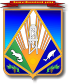 МУНИЦИПАЛЬНОЕ ОБРАЗОВАНИЕХАНТЫ-МАНСИЙСКИЙ РАЙОНХанты-Мансийский автономный округ – ЮграАДМИНИСТРАЦИЯ ХАНТЫ-МАНСИЙСКОГО РАЙОНАП О С Т А Н О В Л Е Н И Еот 04.04.2016                             			                                     № 115г. Ханты-МансийскО внесении изменений  в постановление администрации Ханты-Мансийского районаот 03.04.2015 № 70 «Об утвержденииадминистративного регламента исполнения администрациейХанты-Мансийского районамуниципальной функции по осуществлению муниципального земельного контроля на межселеннойтерритории муниципального района»	В соответствии с Федеральным законом от 13.07.2015 № 263-ФЗ                «О внесении изменений в отдельные законодательные акты Российской Федерации в части отмены ограничений на использование электронных документов при взаимодействии физических и юридических лиц                         с органами местного самоуправления», постановлением Правительства Российской Федерации от 26.11.2015 № 1268 «Об утверждении                  Правил подачи и рассмотрения заявления об исключении проверки                     в отношении юридического лица, индивидуального предпринимателя                 из ежегодного плана проведения плановых проверок и о внесении изменений в постановление Правительства Российской Федерации                                       от 30 июня 2010 года № 489», в целях приведения в соответствие                          с законодательством Российской Федерации нормативных правовых актов администрации Ханты-Мансийского района:1. Внести в приложение к постановлению администрации Ханты-Мансийского района от 03.04.2015 № 70 «Об утверждении административного регламента исполнения администрацией Ханты-Мансийского района муниципальной функции по осуществлению муниципального земельного контроля на межселенной территории муниципального района» следующие изменения:	1.1. В пункте 3.3.4 слова «– приложение 4 к Административному регламенту» исключить.1.2. Пункт 3.5.6.7 после слов «в форме электронных документов» дополнить словами «,подписанных усиленной квалифицированной электронной подписью,».	1.3. В пункте 3.6.6 слова «которое приобщается к экземпляру акта проверки, хранящемуся в деле уполномоченного органа» заменить словами «и (или) в форме электронного документа, подписанного усиленной квалифицированной электронной подписью лица, составившего данный акт (при условии согласия проверяемого лица на осуществление взаимодействия в электронной форме в рамках муниципального контроля), способом, обеспечивающим подтверждение получения указанного документа», дополнить предложением следующего содержания: «При этом уведомление о вручении и (или) иное подтверждение получения указанного документа приобщаются к экземпляру акта проверки, хранящемуся в деле уполномоченного органа.».1.4. Приложение 4 к Административному регламенту признать утратившим силу. 2. Опубликовать настоящее постановление в газете «Наш район»                  и разместить на официальном сайте администрации Ханты-Мансийского района.3. Настоящее постановление вступает в силу после его официального опубликования (обнародования).4. Контроль за выполнением постановления возложить                             на заместителя главы администрации района Пятакова Ф.Г.Глава администрацииХанты-Мансийского района                                                           В.Г.Усманов